Name: ________________________________________________________________________________________ Date: ____________ Period:______EOC Practice ProcedureSalmonberry PlantsDirections: Use the following information to create a procedure for a related Experimental Question.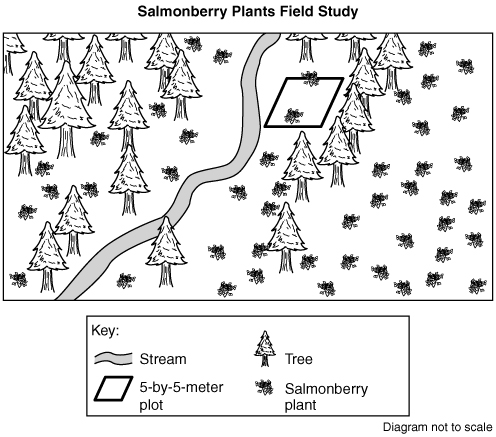 Salmonberry plants can be found all along the Pacific coast. Salmonberry plants are a food source for many animals in Pacific coast ecosystems including hummingbirds, deer, and bear. Scientists conducted a field study to learn about salmonberry plant populations in different habitats in Washington.Field Study Question: How does the salmonberry plant population vary by habitat?Procedure:Go to the salmonberry field study area. Record location, date, time, and temperature.Choose a random location in the forest edge habitat.Measure a 5-meter-by-5-meter plot and label as Plot 1.Count the number of salmonberry plants in Plot 1. Record as Plot 1 for the forest edge habitat.Repeat steps 2 through 4 for Plot 2 and Plot 3, choosing a new location in the forest edge habitat for each plot.Repeat steps 1 through 5 for the stream bank and forest habitats.Calculate and record the average number of salmonberry plants for each habitat.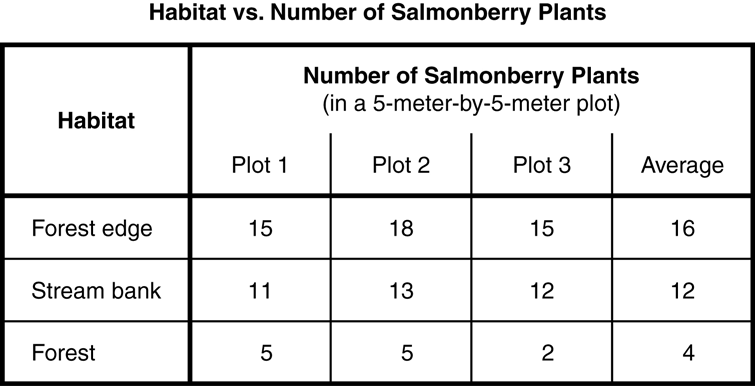 Data Collected:Location: Forest edge, stream bank, and forest habitats Date and Time: May 1, from 11:00 A.M. to 2:00 P.M. Temperature: 10° C to 15° CPlan a field study to answer the question in the box. You may use any materials and equipment in your procedure.Be sure your procedure includes:logical steps to do the field studyconditions to be compareddata to be collectedmethod for collecting datahow often measurements should be taken and recordedenvironmental conditions to be recordedField Study Question: How does the total rainfall in different years affect the mass of berries produced by a salmonberry plant?Procedure:AttributeScoreMethod of Collecting DataConditions to be ComparedData to be CollectedRecord MeasurementsObservations are repeatedExtra Validity MeasureLogical StepsExperimental and Control Groups Total:/8